           МИНИСТЕРСТВО НА ЗЕМЕДЕЛИЕТО, ХРАНИТЕ И ГОРИТЕ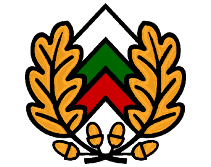 ИЗПЪЛНИТЕЛНА АГЕНЦИЯ ПО ГОРИТЕ      София,  бул. “Христо Ботев” №55, п. код 1040, тел. централа 98511, факс 981 37 36ИЗВЛЕЧЕНИЕ от Протокол № 26/14.10.2020 г.Съдържащо резултати от изпит, проведен на 14.10.2020 г. в гр. София, на лица със средно образование и тези, които са отписани от регистъра по чл. 235 от ЗГ на основание чл. 239, ал. 1, т. 4 – 9 от ЗГ, желаещи да подадат заявления за вписване в регистъра по чл. 235 от ЗГ.На проведеният изпит на 14.10.2020 г. се явиха от 9,00 часа 7 (седем) кандидати и от 13,00 часа 8 (осем) кандидати или общо 15 (петнадесет) кандидати, от които 9 (девет) са успешно издържали изпита – отговорили вярно на 80 и повече въпроса.№Име и фамилияБрой на правилните отговориИздържалот 9,00 часаот 9,00 часаот 9,00 часаот 9,00 часаАлександър Маджирски85ДАБончо Шикренов67НЕГеорги Георгиев85ДАДеян Иванов91ДАДимитър Петров81ДАКрасимир Карасмилов92ДАМилен Михайлов10НЕот 13,00 часаот 13,00 часаот 13,00 часаот 13,00 часаВалентин Николов81ДАВиктор Суров81ДАВладимир Кехайов10НЕЕмил Емилов63НЕМирослав Асенов58НЕМустафа Брахимбашев5НЕСтоян Гунчев80ДАТодор Димов80ДА